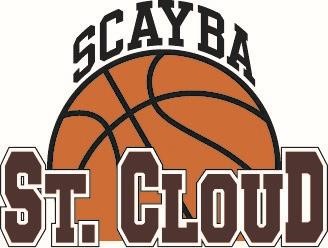 Title: Player Residency Policy Date: August 2017 Players will be selected and placed on travel teams based on the following criteria: Players residing or attending school within the boundaries of District 742 will receive preference for team placement over those not within the boundaries of District 742 (see the following link for District 742 boundaries: http://isd742.org/schoollocationmap.pdf), as long as their skill levels meet minimum standards for travel participation.   Players not residing or attending school within the boundaries of District 742 will be placed on a team when there are less than 10 resident players assigned to any particular team. The number of players to be assigned to a team at any particular grade level will be based on the number of teams to be created at each grade level for each gender. (See Team Creation Policy) If a non-resident player will be placed on a team, they will be assigned a team based on their tryout score, and coach’s evaluation (if a returning player). Once a non-resident player is placed on a team (based on the above criteria), that player will not be replaced by a new resident player for that particular year. Non-resident players placed on a team in any particular year are not guaranteed a roster spot for any following years of anticipated participation. Players placed on a team after team creation will be considered on a case by case basis. MYAS Guidelines: Athletes must compete with the travel association within the community where they reside or attend school.  Exception:  In situations involving “split families,” the athlete may participate with the association closest to the mother’s or father’s residence. If there is not a travel association within the community where the athlete resides or attends school, or if the athlete has been cut or restricted from the association, they may participate with a bordering association. 